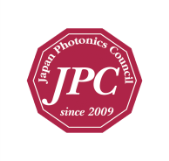 ＪＰＣ第11回理事会、2018年度通常総会、総会特別招待講演会開催のお知らせ拝啓　時下ますますご清栄のこととお慶び申し上げます。日頃よりJPCの活動へのご理解とご協力に改めて御礼申し上げます。さて、ＪＰＣでは下記の通りＪＰＣ第11回理事会、2018年度通常総会、総会特別招待講演会（講師：伊賀健一先生）を来る6月28日(木)、東京理科大学森戸記念館において開催致しますのでご案内申し上げます。また終了後は懇親会を開催いたします。つきましては、理事、役員、本会正会員の皆様は、万障お繰り合わせのうえご出席いただけますようお願い申し上げます。ご出欠のご返事は添付資料の連絡表(または委任状)にご記入の上、電子メールにてご連絡いただけますようお願い申し上げます。記・日時：2018年6月28日（木）13：30～　入室13：00～
・場所：東京理科大学　森戸記念館　B1F　第1フォーラム
　　　　東京都新宿区神楽坂4-2-2　 　　　　地下鉄飯田橋駅B3、B2ａ出口　またはＪＲ飯田橋駅西口から徒歩
　　　　地図はこちら　http://www.tus.ac.jp/info/access/gmap/kag_gmap.html・当日の予定
13：30－14：20　第11回理事会
14：20－14：35　通常総会受付
14：35－15：35　2018年度通常総会
15：35－15：50　総会特別招待講演会受付
15：50－16：50　総会特別招待講演会（一般無料参加も受け付けます。）「VCSELの40年とイノベーション」特別招待講演者　伊賀 健一 先生　東京工業大学・名誉教授／元学長17：00－18：30　懇親会(森戸記念館　2F　第3会議室)　※懇親会費は別途３０００円（領収証発行）　　　　　　　　新入会法人企業紹介有り伊賀健一先生略歴及び主な受賞歴：1963年東工大卒業。1974年助教授、1984年教授。面発光レーザ関する研究。1996年−1999年精密工学研究所長、2001年名誉教授。2001年−2007年日本学術振興会理事。2003年—2004年電子情報通信学会会長2007年−2012年東工大・学長。1998年朝日賞、2001年紫綬褒章、2003年藤原賞、IEEEダニエル・E・ノーブル賞、2013年 フランクリン賞／バウアー賞。※出欠連絡票、委任状は次頁↓ＦＡＸ：０３－３２６９‐２５５１　「NPO日本フォトニクス協議会事務局宛」E-mail  jpcs@j-photonics.orgFAX　　03-3269-2551　　　　　　　　特定非営利活動法人 日本フォトニクス協議会第11回理事会・2018年度通常総会・特別招待講演会（2018年6月28日(木)開催）に１．出席します２．欠席します御氏名　（　　　　　　　　　　　　　　　　　　　　　　　　）　所属先　：　　　　　　　　　　　　　　　　　　　　　　　※ご出席できない場合は、下記委任状にご署名の上事務局宛て6月20日(水)までにご送付願います。--------------------------------------------------------------------------------------------------------------------〈 委 任 状 〉わたしは、理事長(あるいは　　　　　　　　　　　　　　　　　　氏)を代理人と定め、下記権限を委任します。　１．2018年6月28日(木)開催の　　　日本フォトニクス協議会第11回理事会における議決権の行使　２．2018年6月28日(木)開催の　　　日本フォトニクス協議会2018年度通常総会における議決権の行使　　　　　　　　　　　　　　　　　　2018年　　　月　　　日　　　　　　　氏名：　　　　　　　　　　　　　　　　印　　所属先：※ご欠席の際は、委任状にご記入の上郵送、FAXあるいはE-mailでご返送ください。またどちらか一方に限る場合は、該当しない議決権行使について二重線で訂正してください。